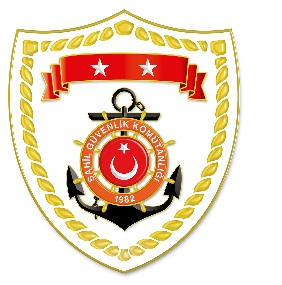 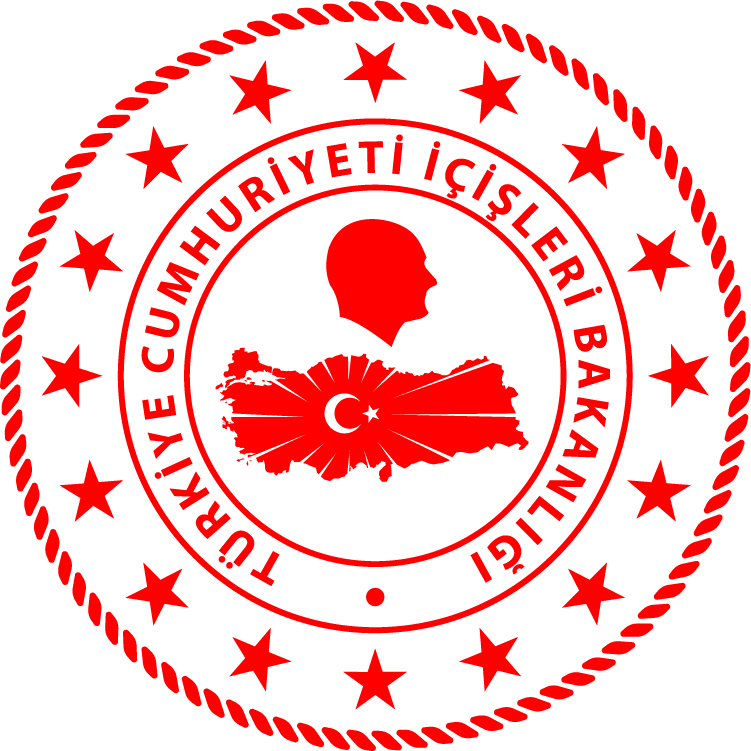 CG Aegean Sea Regional Command*Statistical information given in the table may vary because they consist of data related incidents which were occured and turned into search and rescue operations. The exact  numbers  at the end of  the related month is avaliable on the link; sg.gov.tr/irregular-migration-statisticsNUDATELOCATION/PLACE AND TIMEIRREGULAR MIGRATION ASSETTOTAL NUMBER OF APPREHENDED FACILITATORS/SUSPECTTOTAL NUMBER OF RESCUED
MIGRANTS/ PERSONNATIONALITY OF RESCUED/APPREHENDED MIGRANTS ON THE BASIS OF DECLARATION108 March 2023Off the Coast ofAYDIN/Didim06.252 Life Boats-2712 Mali, 5 Congo, 2 South Africa, 2 Cameroon, 2 Somalia, 1 Mauretania,1 Gambia, 1 Guinea, 1 Pakistan208 March 2023Off the Coast ofİZMİR/Çeşme22.10Inflatable Boat-3426 Congo, 8 Angola